NATIONAL ASSEMBLY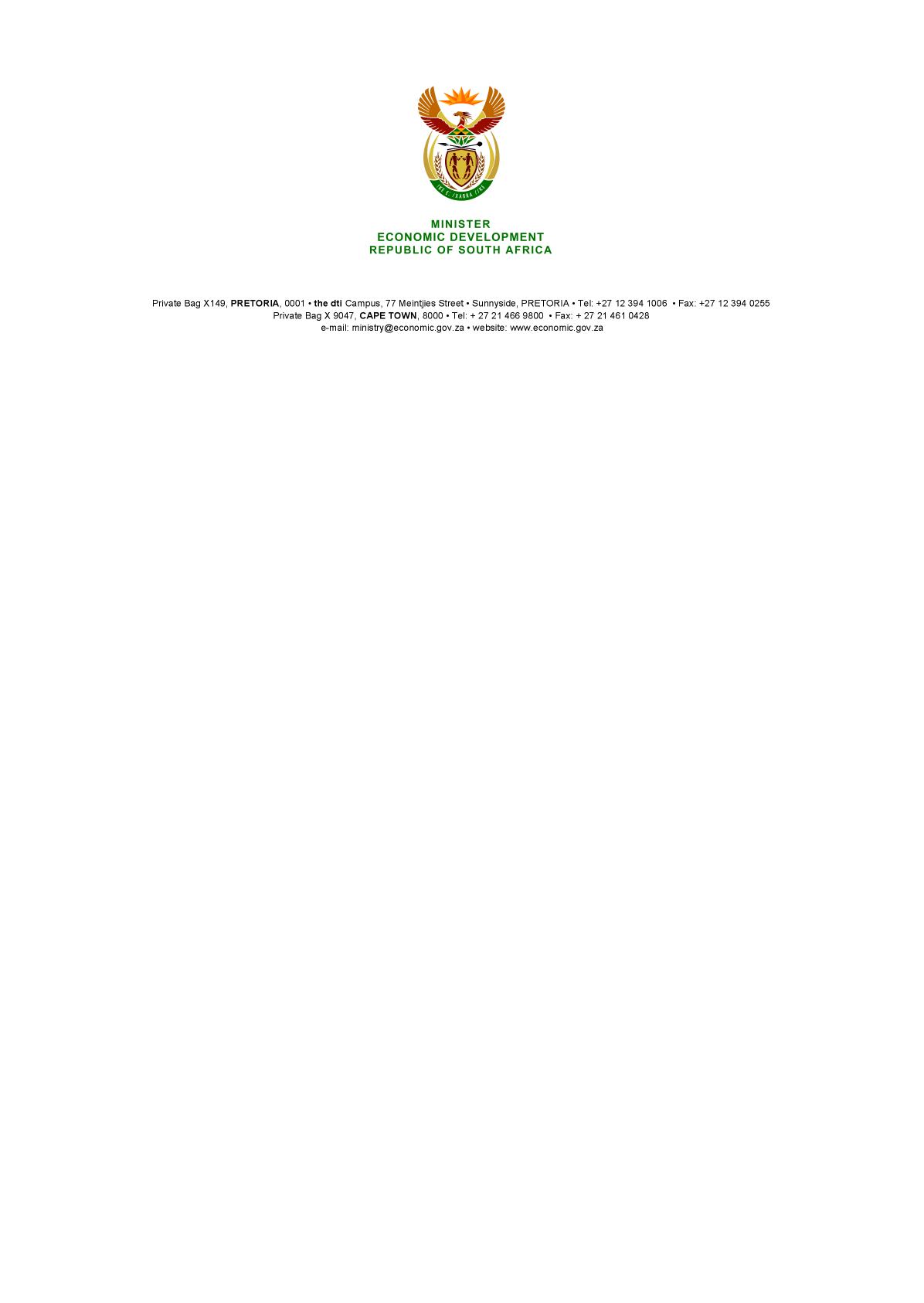 WRITTEN REPLYQUESTION NO 1609DATE OF PUBLICATION: 27 MAY 2016Dr M J Cardo (DA) to ask the Minister of Economic Development:When will the provision of the Competition Act‚ Act 89 of 1998, as amended, which states that a person found guilty of an offence under the competition laws may be fined up to R500 000 or imprisoned for up to 10 years‚ be implemented? NW1779EREPLY:Implementation of Section 13 of the Competition Amendment Act, 2009 (Act No1 of 2009) came into effect on the publication of the Proclamation in the Government Gazette on 9 June 2016. -END-